                                                               附件1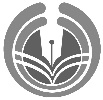 中華民國地政士公會全國聯合會反映個案疑慮意見表      壹、土地法第34條之1執行要點：(請簡述)       
        貳、地籍測量實施規則：(請簡述) 公會名稱：　　　　 理事長：　　　   填寫人姓名：        　　附註：請惠於113年2月20日前填寫本表並傳真或e-mail送本會彙整，謝謝。本表如不敷填寫，請另紙補述。